   Smer: Medicinska sestra – Vaspitač   I godina Imenice I pridevi prve deklinacijeImenice I pridevi druge deklinacijeImenice I pridevi treće deklinacijeImenice četvrte deklinacijeImenice pete deklinacijeGlagoli prve konjugacijeGlagoli druge konjugacijeGlagoli treće konjugacijeGlagoli četvrte konjugacijePoređenje pridevaPriloziLične I prisvojne zamenicePokazne zameniceRelativne I upitne zameniceDeponentni I semideponentni glagoliProsti brojeviRedni brojeviGlagolska imenica I glagolski pridevPredloziRecepturaNa pismenom delu ispita, kandidat treba da prevede I gramatički analizira zadate rečenice .KONJUGACIJEU LATINSKOM JEZIKU IMAMO 4 KONJUGACIJE. NJIH RASPOZNAJEMO PREMA ZAVRŠETKU U INFINITIVU.KONJUGACIJA SE U INFINITIVU ZAVRŠAVA NA – AREKONJUGACIJA SE U INFINITIVU ZAVRŠAVA NA – ERE (DUGO E)KONJUGACIJA SE U INFINITIVU ZAVRŠAVA NA – ERE (KRATKO E)KONJUGACIJA SE U INFINITIVU ZAVRŠAVA NA – IREPRIMERI  PREZENTA GLAGOLA PRVE KONJUGACIJE:SANO, SANARE,1- LEČITI        CURO, CURARE,1- LEČITISANO           SANAMUS              CURO           CURAMUSSANAS         SANATIS                CURAS          CURATISSANAT         SANANT                 CURAT          CURANTAMO, AMARE,1- VOLETI          OBSERVO, OBSERVARE, 1- POSMATRATIAMO           AMAMUS                  OBSERVO          OBSERVAMUSAMAS         AMATIS                     OBSERVAS       OBSERVATISAMAT         AMANT                     OBSERVAT        OBSERVANTPRIMERI PREZENTA GLAGOLA DRUGE KONJUGACIJE:HABEO, HABERE,2- IMATI         DEBEO, DEBERE,2- MORATIHABEO       HABEMUS                 DEBEO         DEBEMUSHABES        HABETIS                   DEBES          DEBETISHABET        HABENT                   DEBET          DEBENTPRAEBEO, PRAEBERE,2- DAVATI             MISCEO, MISCERE,2- MEŠATIPRAEBEO       PRAEBEMUS                          MISCEO         MISCEMUSPRAEBES        PRAEBETIS                            MISCES          MISCETIS    PRAEBET        PRAEBENT                             MISCET         MISCENTPRIMERI PREZENTA GLAGOLA TREĆE KONJUGACIJE:SUMO, SUMERE,3- UZIMATI                  BIBO, BIBERE,3- PITISUMO         SUMIMUS                               BIBO             BIBIMUSSUMIS         SUMITIS                                 BIBIS            BIBITISSUMIT        SUMUNT                                 BIBIT            BIBUNTDICO, DICERE,3- REĆI                       SOLVO, SOLVERE,3- RASTVORITIDICO         DICIMUS                            SOLVO             SOLVIMUSDICIS         DICITIS                              SOLVIS            SOLVITISDICIT        DICUNT                              SOLVIT            SOLVUNTPRIMERI PREZENTA GLAGOLA ČETVRTE KONJUGACIJESCIO, SCIRE,4-ZNATI                  VENIO, VENIRE,4- DOĆISCIO         SCIMUS                         VENIO            VENIMUSSCIS          SCITIS                            VENIS             VENITISSCIT          SCIUNT                          VENIT             VENIUNTAUDIO, AUDIRE,4- SLUŠATI           NUTRIO, NUTRIRE,4AUDIO          AUDIMUS                     NUTRIO             NUTRIMUSAUDIS          AUDITIS                        NUTRIS              NUTRITISAUDIT          AUDIUNT                      NUTRIT              NUTRIUNTSTRUČNE REČI IZ LATINSKOG JEZIKA ZA SMER MST, MSV, PED I  FTABDOMEN, INIS, N- TRBUHABSCESSUS, US,M- ZAGNOJENJE, APSCESANAEMIA, AE,F- ANEMIJA, MALOKRVNOSTAPPENDIX, ICIS, F- SLEPO CREVOARTHRITIS, ITIDIS,F- ZAPALJENJE ZGLOBOVAAUSCULTO, ARE 1- PREGLEDATI SLUŠALICAMABALBITIES, EI,F- MUCANJEBIOPSIA, AE,F- BIOPSIJA, PREGLED TKIVABRONCHOPNEUMONIA, AE,F- BRONHIJALNO ZAPALJENJE PLUĆACALOR, ORIS,M- TOPLOTA, TEMPERATURACARDIACUS, A, UM- SRČANCARIES, EI,F- TRULJENJE ZUBA, KARIJESCARTILAGO, INIS,F- HRSKAVICACATARRHUS, I,M- KATAR, ZAPALJENJE SLUZOKOŽECATHETER, TRI,M-KATETERCATHETERISATIO, IONIS,F- IZVLAČENJE MOKRAĆE KATETEROMCEREBRUM, I,N- MOZAKCHOLESTEROLUM, I,N- HOLESTEROLCIRCULATIO, IONIS,F- PROTOK, CIRKULACIJACLAVICULA, AE,F- KLJUČNJAČACOAGULO, ARE, 1-ZGRUŠATI SECOLITIS, ITIDIS,F- ZAPALJENJE DEBELOG CREVACOSTALGIA, AE,F- BOL U REBRIMACOXALGIA, AE,F- BOL U KUKUCRANUIM, II,N- LOBANJACRANIOTOMIA, AE,F-OPERATIVNO OTVARANJE LOBANJECURO, ARE,1- LEČITICYSTITIS, ITIDIS,F- ZAPALJENJE MOKRAĆNE BEŠIKEDECUBITUS, US,M- RANA OD LEŽANJA, DEKUBITUSDEFECTOLOGUS, I,M- DEFEKTOLOGDEHYDRATATIO, IONIS,F-GUBLJENJE TEČNOSTIDIPHTHERIA, AE,F- DIFTERIJADYSPNOE, ES,F- OTEŽANO DISANJEDYSURIA, AE,F- OTEŽANO MOKRENJEDYSTROPHIA, AE,F- POREMEĆAJ U ISHRANI NEKOG ORGANAECZEMA, ATIS,N- VLAŽNI LIŠAJ, EKCEMEMBOLIA, AE,F- ZAČEPLJENJE, EMBOLIJAENCEPHALITIS, ITIDIS,F- ZAPALJENJE MOZGAENDOCARDITIS, ITIDIS,F- ZAPALJENJE UNUTRAŠNJEG SLOJA SRCAENTEROTOXAEMIA, AE,F- TROVANJE KRVI U CREVIMAEURHYTHMIA, AE,F- NORMALAN RAD SRCAEXODENTIA, AE,F- VAĐENJE ZUBAFACIES, EI,F- LICEFEBRIS, IS,F- GROZNICAFIBROSIS, IS,F- STVARANJE VEZIVNOG TKIVA, FIBROZAFRACTURA, AE,F- PRELOMGANGRAENA, AE,F- GANGRENA, TRULENJEGASTRITIS, ITIDIS,F- GASTRITIS, ZAPALJENJE ŽELUCAGINGIVITIS, ITIDIS,F-ZAPALJENJE DESNIHAEMORRHAGIA, AE,F- KRVARENJEHYPERAEMIA, AE,F- PUNOKRVNOSTHYPERTENSIO, IONIS,F- POVIŠEN KRVNI PRITISAKINFARCTUS, US,M- ZAČEPLJENOST, INFARKTINFECTIO, IONIS,F- ZARAZAINFLUENZA, AE,F- NAZEBLAESIO, IONIS,F- POVREDALAPAROTOMIA, AE,F- TRBUŠNI PROREZLARYNGITIS, ITIDIS,F- ZAPALJENJE GRKLJANALIPOMA, AE,F- TUMOR MASNOG TKIVALUXATIO, IONIS,F- IŠČAŠENJEMENINGITIS, ITIDIS,F- ZAPALJENJE MOŽDANICEMORBUS, I,M- BOLESTMYOMA, AE,F- TUMOR MIŠIĆNOG TKIVANECROSIS, IS,F- ODUMIRANJE, NEKROZANEPHRITIS, ITIDIS,F- ZAPALJENJE BUBREGANEURALGIA, AE,F- BOL U ŽIVCU, NEURALGIJAOBESITAS, ATIS,F- GOJAZNOSTOLIGOPEPSIA, AE,F- SLABO VARENJEPHARYNGITIS, ITIDIS,F- ZAPALJENJE ŽDRELAPLEURITIS, ITIDIS- ZAPALJENJE PLUĆNE MARAMICEPNEUMONIA, AE,F- ZAPALJENJE PLUĆA, PNEUMONIJAPOLYURIA, AE, F- PREKOMERNO LUČENJE MOKRAĆERECIDIVUM, I,N- POVRATAK BOLESTIREFRIGERATIO, IONIS,F- NAZEB, PREHLADARHEUMATISMUS, I,N- REUMATIZAMSCARLATINA, AE,F- ŠARLAHSEPTICAEMIA, AE,F- TROVANJE KRVISTENOSIS, IS,F- SUŽENJE, STENOZASTOMATITIS, ITIDIS,F-ZAPALJENJE USTASUPPURATIO, IONIS- GNOJENJETELA, AE,F- TKIVOTHROMBOSIS, IS- PRISUSTVO I RAZVOJ TROMBA, TROMBOZATONSILITIS, ITIDIS,F- ZAPALJENJE KRAJNIKATOXICATIO, IONIS,F- TROVANJETRANSPLANTATIO, IONIS- PRESAĐIVANJE, TRANSPLANTACIJATUBERCULOSIS, IS- TUBERKULOZATUMOR, ORIS,M- OTOK, TUMORTUSSIS, IS,F- KAŠALJULCUS, ERIS,N- ČIRURAEMIA, AE,F- TROVANJE KRVI URINOMVARIOLA, AE,F- BOGINJEVASODILATATIO, IONIS,F- ŠIRENJE KRVNIH SUDOVAVARIOLA, AE,F- BOGINJEVIROSIS, IS,F- ZARAZA VIRUSOMVOMITUS, US,M-POVRAĆANJEVULNUS, ERIS,N- RANAVULNUS COMBUSTUM- OPEKOTINAV. ICTUM- RANA OD UDARAV. INCISUM- USEKOTINA     100. V. LACERATUM- RAZDERANA RANA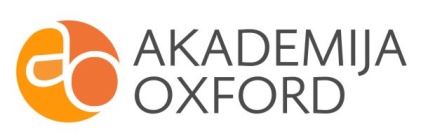 